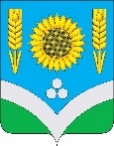 СОВЕТ НАРОДНЫХ ДЕПУТАТОВ РОССОШАНСКОГОМУНИЦИПАЛЬНОГО РАЙОНА ВОРОНЕЖСКОЙ ОБЛАСТИРЕШЕНИЕ45 сессии  от 1 марта 2023 года   № 310                      г.РоссошьОб отчёте главы Россошанского муниципального района Сисюка В.М. о результатах своей деятельности за 2022 год	Заслушав и обсудив отчёт главы Россошанского муниципального района Сисюка В.М. о результатах своей деятельности за 2022 год, Совет народных депутатов Россошанского муниципального районаРЕШИЛ:Признать работу главы Россошанского муниципального района Сисюка В.М. за 2022 год  удовлетворительной.Глава Россошанского муниципального района				 	                     В.М. СисюкОТЧЁТглавы Россошанского муниципального района о результатах своей деятельности за 2022 год        Глава Россошанского муниципального района в 2022 году осуществлял свою деятельность в соответствии с действующим законодательством, Уставом района, Положением «О статусе главы Россошанского муниципального района» и Регламентом работы Совета народных депутатов.        Одним из главных полномочий главы района является организация работы Совета народных депутатов, а также осуществление руководства и организация деятельности аппарата Совета.        Совет народных депутатов руководствовался в своей работе  действующим законодательством, Уставом района, Регламентом работы и перспективным планом работы на 2022 год.         Депутатский корпус седьмого созыва был сформирован на 5 лет в результате выборов, проведённых в сентябре 2018 года. В 2022 году в составе Совета произошли изменения: были досрочно прекращены полномочия четырёх депутатов: Домнич Инны Сергеевны, Филимонова Николая Григорьевича, Батьковой Натальи Борисовны и Суховерши Андрея Александровича.      Решением Территориальной избирательной комиссии Россошанского района вакантные мандаты переданы Супрунову Владимиру Ивановичу (Единая Россия), Воробьёву Николаю Ивановичу (КПРФ), Евтушенко Максиму Сергеевичу (КПРФ). В настоящее время Совет состоит из 40 депутатов. (полномочия депутата по одномандатному избирательному округу № 13 Батьковой Натальи Борисовны досрочно прекращены 28 сентября 2022 года. Так как до очередных выборов оставалось менее года, то дополнительные выборы по указанному округу не проводятся).           В Совете образованы 4 фракции: партии «Единая Россия» (22 депутата), КПРФ (11 депутатов), партии «Справедливая Россия» (4 депутата), ЛДПР (3 депутата).  (Один депутат состоит в партии «Родина», фракция не создавалась).         В период осуществления полномочий районного Совета в отчетном периоде основными направлениями деятельности являлись:- правотворческая деятельность;- осуществление контрольных функций;- представительная деятельность (работа в избирательных округах, работа с обращениями граждан).         За отчётный период проведены 11 сессий, из них 5 внеочередных, которые  были назначены в связи с необходимостью внесения изменений в районный бюджет. Рассмотрены 58 вопросов, по которым приняты соответствующие решения.            На сессиях рассматривались отчёты об исполнении районного бюджета по итогам года, девяти месяцев, 1 полугодия и 1 квартала.  На восьми сессиях в связи с необходимостью вносились изменения в бюджет. Важно отметить, что депутаты оперативно собирались на внеочередные сессии для выделения денежных средств на размещение и питание граждан, вынужденно покинувших территорию Украины, ДНР и ЛНР, в пунктах временного проживания. На эти цели в 2022 году было направлено 55,6 млн рублей, в том числе, 21,3 млн рублей из районного бюджета, 34,3 млн рублей – из областного бюджета.                               Все проекты решений проходили юридическую и антикоррупционную экспертизу, включались в повестку дня сессии после получения заключения юридического отдела администрации и межрайонной прокуратуры.          Для обсуждения проектов муниципальных правовых актов по вопросам местного значения были проведены публичные слушания по проекту отчёта об исполнении районного бюджета за 2021 год, проекту районного бюджета на 2023 год и на плановый период 2024 и 2025 годов и дважды – по проекту изменений и дополнений в Устав района.          Для предварительного рассмотрения вопросов, относящихся к компетенции Совета, подготовки проектов решений, а также осуществления контрольных функций в Совете действуют пять постоянных комиссий. Каждая комиссия рассматривает вопросы, отнесенные к своей компетенции в соответствии с Положением о постоянных комиссиях. На заседаниях комиссий происходит детальное обсуждение вопросов и проблем. Предложения и рекомендации, высказанные депутатами, направлялись в администрацию района.          В отчётный период  проведено 33 заседания постоянных комиссий.          Активно работала комиссия по бюджету, налогам и финансовой деятельности – на 11 заседаниях рассмотрены 25 вопросов. Главным в работе этой комиссии было обсуждение проекта районного бюджета на 2023 год  и на плановый период 2024 и 2025 годов,  проектов решений о внесении изменений в статьи бюджета. Напомню основные параметры районного бюджета на 2023 год. В 2023 году доходы бюджета составят 2 200 млн рублей, из которых налоговые и неналоговые доходы 782 млн рублей. Общий объём расходов бюджета в 2023 году составит 2200 млн рублей и прогнозируемый дефицит – 0,0 млн рублей. Наиболее весомые статьи расходов: образование – 1 477 млн рублей, жилищно-коммунальное хозяйство – 155 млн рублей, культура – 116 млн рублей, физическая культура и спорт – 59 млн рублей, социальная политика – 41 млн рублей.  Приоритетность остаётся за обеспечением выплаты заработной платы работникам бюджетной сферы, своевременным расчётом за потреблённые коммунальные услуги по муниципальным учреждениям, финансированием отраслей социальной сферы.          Также рассмотрены вопросы: отчёт по плану мероприятий реализации Стратегии социально-экономического развития Россошанского муниципального района на период до 2035 года за 2021 год, план действий по реализации Стратегии, о работе комиссии по мобилизации дополнительных доходов в консолидированный бюджет Россошанского муниципального района и сокращении недоимки.          Хочу отметить Калашникову Валентину Васильевну, которая не пропустил ни одного заседания комиссии.         Комиссия по законодательству, местному самоуправлению и Регламенту провела 8 заседаний, на которых рассмотрены 26 вопросов. Обсуждались проекты изменений и дополнений в Устав района и нормативных правовых актов. На всех заседаниях присутствовала Калашникова Валентина Васильевна.         Комиссия по промышленности, предпринимательству, энергетическому комплексу и собственности собиралась на свои заседания 6 раз, рассмотрены 10 вопросов. Основные из них: о внесении изменений в план приватизации, о подготовке учреждений ЖКХ и социальной сферы к осенне-зимнему периоду, о затратах на теплоносители по отоплению объектов социальной сферы.  Во всех заседаниях комиссии принимали участие Бабешко Александр Александрович и Володарцев Анатолий Викторович.              Было проведено 4 заседания комиссии по социальным вопросам. Рассмотрены 8 вопросов. Заслушивалась информация о деятельности, связанной с вовлечением работающей молодёжи в государственную молодёжную политику, о волонтёрском движении на территории района, о ходе подготовки образовательных учреждений к новому учебному году, об организации физкультурно-спортивной работы инструкторов по спорту в сельских поселениях, об организации интеллектуального досуга в библиотеках района и др. На всех заседаниях комиссии присутствовали Болотов Павел Ефимович, Галушкина Лариса Викторовна, Коноплицкий Дмитрий Николаевич, Овчаренко Михаил Викторович, Толстун Сергей Владимирович, Шинкаренко Александр Алексеевич.       Комиссия по аграрной политике провела 4 заседания, на которых рассмотрела 6 вопросов. Основные из них: о планируемых мероприятиях по экологии в Россошанском районе, об участии в организации деятельности по сбору, транспортированию, обработке и утилизации твёрдых коммунальных отходов на территории района, об итогах работы отрасли животноводства в 2022 году, о выполнении целевых показателей отрасли растениеводства в 2022 году    и др.  Не пропустили ни одного заседания комиссии Звягинцев Александр Иванович, Любуцин Андрей Николаевич и Рубанов Виктор Иванович.          Совет народных депутатов работал в тесном контакте с администрацией района. Работа Совета была публичной. На заседания приглашались представители общественных организаций, представители межрайонной прокуратуры и СМИ.           В отчётный период были проведены 11 заседаний Президиума, на которых  назначались даты проведения сессий и утверждались повестки дня.	Решения, принятые на сессиях Совета народных депутатов и заседаниях постоянных комиссий, направлялись в администрацию района.           Депутаты своевременно информировались о заседаниях постоянных комиссий и сессий. Правовые акты, принятые на заседаниях Совета, направлялись в регистр нормативных правовых актов Воронежской области, межрайонную прокуратуру, размещались на сайте Совета народных депутатов и публиковались в официальном вестнике газеты «Россошанский курьер».         В отчётный период в Совете народных депутатов осуществлялась работа по рассмотрению письменных обращений граждан, на которые своевременно были даны ответы и разъяснения.            По вопросам организации деятельности Совета народных депутатов главой района за отчётный период  издано 24 постановления и 35 распоряжений.            В соответствии с Положением о наградах Россошанского района за плодотворный труд, большой личный вклад в социально-экономическое  развитие Россошанского района, популяризацию краеведения и экотуризма звание «Почётный гражданин Россошанского муниципального района»  было присвоено Овчаренко Виктору Филипповичу - председателю ТОС «Родник», а Солодкая Валентина Андреевна за многолетний безупречный труд, высокий профессионализм, большой личный вклад в социальную защиту населения района, активное участие в социальном развитии и общественной жизни Россошанского муниципального района награждена знаком «За заслуги перед Россошанским муниципальным районом».           115 россошанцев награждены Почётной грамотой главы Россошанского муниципального района.           Ревизионная комиссия Россошанского муниципального района является органом внешнего муниципального финансового контроля, образуется Советом народных депутатов и ему подотчетна. В составе Ревизионной комиссии два человека: председатель и ведущий инспектор. В 2022 году Ревизионной комиссией было проведено 109 контрольных и экспертно-аналитических мероприятий, в том числе, 10 документальных проверок, подготовлены заключения на исполнение районного бюджета и исполнение бюджетов сельских поселений, экспертиза проекта районного бюджета и проектов бюджетов сельских поселений, а также экспертиза муниципальных программ района. Выявлено нарушений и недостатков законодательства - 203. Неэффективных расходов по контрольным мероприятиям – 147 тыс. рублей.         Являясь депутатом по одномандатному избирательному округу № 3, я встречался со своими избирателями, которые обращались с вопросами и проблемами. За отчётный период мною рассматривались письменные и устные обращения. Тематика обращений разная, но приоритетными остаются вопросы благоустройства территории. Также поступали обращения по вопросам трудоустройства, уличного освещения, водо- и теплоснабжения, к рассмотрению которых приходилось подключаться для оперативного решения.           24 февраля прошлого года началась специальная военная операция. Люди по всей стране объединяются для помощи и поддержки российской армии. Хочу поблагодарить депутатов, многие из которых оказывают помощь военным, передавая им медикаменты, продукты питания, необходимые вещи, снаряжение, технику. Солдаты должны чувствовать, что они не одни, что их поддерживают, в них верят.          Подводя итоги работы за 2022 год необходимо отметить, что депутаты решали проблемы жителей района, создавали нормативно - правовую базу, определяющую нормы и правила, по которым живёт район. К задачам на текущий год необходимо отнести:- исполнение утвержденного районного бюджета;- пополнение доходной части бюджета за счёт увеличения собственных доходов, работа по взысканию недоимки по налогам и повышению эффективности управления муниципальным имуществом; - повышение инвестиционной привлекательности района, работа с инвесторами и создание новых рабочих мест;          - участие в региональных и федеральных программах, национальных проектах с целью привлечения дополнительных средств в районный бюджет;          - осуществление контроля за исполнением решений сессий и постоянных комиссий Совета народных депутатов.Уважаемые коллеги! Отчетный год ставил перед нами много трудных задач и проблем. Однако совместными усилиями нам большинство из них удалось выполнить и преодолеть. Сегодня мне хотелось бы высказать слова признательности и благодарности всем вам за понимание и поддержку. 